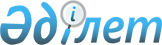 О внесении изменений в решение Енбекшильдерского районного маслихата от 23 декабря 2013 года № С-25/2 "О районном бюджете на 2014-2016 годы"Решение Енбекшильдерского районного маслихата Акмолинской области от 27 июня 2014 года № С-30/2. Зарегистрировано Департаментом юстиции Акмолинской области 4 июля 2014 года № 4259      Примечание РЦПИ.

      В тексте документа сохранена пунктуация и орфография оригинала.

      В соответствии с подпунктом 4) пункта 2 статьи 106 Бюджетного кодекса Республики Казахстан от 4 декабря 2008 года, подпунктом 1) пункта 1 статьи 6 Закона Республики Казахстан от 23 января 2001 года «О местном государственном управлении и самоуправлении в Республике Казахстан», Енбекшильдерский районный маслихат РЕШИЛ:



      1. Внести в решение Енбекшильдерского районного маслихата «О районном бюджете на 2014-2016 годы» от 23 декабря 2013 года № С-25/2 (зарегистрировано в Реестре государственной регистрации нормативных правовых актов № 3960, опубликовано 17 января 2014 года в районной газете «Жаңа дәуір», 17 января 2014 года в районной газете «Сельская новь») следующие изменения:



      пункт 1 изложить в новой редакции:



      «1. Утвердить районный бюджет на 2014-2016 годы, согласно приложениям 1, 2 и 3 соответственно, в том числе на 2014 год в следующих объемах:



      1) доходы – 2 503 195,6 тысяч тенге, в том числе:

      налоговые поступления – 600 027 тысяч тенге;

      неналоговые поступления – 34 480 тысяч тенге;

      поступления от продажи основного капитала – 28 000 тысяч тенге;

      поступления трансфертов – 1 840 688,6 тысяч тенге;



      2) затраты – 2 503 476,3 тысяч тенге;



      3) чистое бюджетное кредитование – 10 263 тысяч тенге, в том числе:

      бюджетные кредиты – 11 112 тысяч тенге;

      погашение бюджетных кредитов – 849 тысяч тенге;



      4) сальдо по операциям с финансовыми активами – 4 751 тысяч тенге;



      5) дефицит (профицит) бюджета – -15 294,7 тысяч тенге;



      6) финансирование дефицита (использование профицита) бюджета – 15 294,7 тысяч тенге.»;



      приложения 1, 6 к указанному решению изложить в новой редакции согласно приложениям 1, 2 к настоящему решению.



      2. Настоящее решение вступает в силу со дня государственной регистрации в Департаменте юстиции Акмолинской области и вводится в действие с 1 января 2014 года.      Председатель сессии

      районного маслихата                        А.Бабаков      Секретарь районного маслихата              С.Есполов      СОГЛАСОВАНО      Аким Енбекшильдерского района

      Акмолинской области                        А.Садуақасұлы

Приложение 1             

к решению Енбекшильдерского районного

маслихата от 27 июня 2014 года    

№ С-30/2                

Районный бюджет на 2014 год

Приложение 2            

к решению Енбекшильдерского районного

маслихата от 27 июня 2014 года    

№ С-30/2                

Целевые трансферты из областного бюджета на 2014 год
					© 2012. РГП на ПХВ «Институт законодательства и правовой информации Республики Казахстан» Министерства юстиции Республики Казахстан
				КатегорияКатегорияКатегорияКатегорияКатегорияСумма, тысяч тенгеКлассКлассКлассКлассСумма, тысяч тенгеПодклассПодклассПодклассСумма, тысяч тенгеСпецификаСпецификаСумма, тысяч тенгеНаименованиеСумма, тысяч тенге123456I. Доходы2503195,61Налоговые поступления6000271Подоходный налог98442Индивидуальный подоходный налог98442Индивидуальный подоходный налог с доходов, не облагаемых у источника выплаты98443Социальный налог2554631Социальный налог2554631Социальный налог2554634Налоги на собственность3137711Налоги на имущество2778741Налог на имущество юридических лиц и индивидуальных предпринимателей2771642Налог на имущество физических лиц7103Земельный налог85722Земельный налог с физических лиц на земли населенных пунктов32023Земельный налог на земли промышленности, транспорта, связи, обороны и иного несельскохозяйственного назначения8307Земельный налог с юридических лиц и индивидуальных предпринимателей, частных нотариусов и адвокатов на земли сельскохозяйственного назначения408Земельный налог с юридических лиц, индивидуальных предпринимателей, частных нотариусов и адвокатов на земли населенных пунктов45004Налог на транспортные средства240081Налог на транспортные средства с юридических лиц63952Налог на транспортные средства с физических лиц176135Единый земельный налог33171Единый земельный налог33175Внутренние налоги на товары, работы и услуги191382Акцизы123096Бензин (за исключением авиационного) реализуемый юридическими и физическими лицами в розницу, а также используемый на собственные производственные нужды120097Дизельное топливо, реализуемое юридическими и физическими лицами в розницу, а также используемые на собственные производственные нужды303Поступления за использование природных и других ресурсов1450015Плата за пользование земельными участками145004Сборы за ведение предпринимательской и профессиональной деятельности32381Сбор за государственную регистрацию индивидуальных предпринимателей2252Лицензионный сбор за право занятия отдельными видами деятельности3503Сбор за государственную регистрацию юридических лиц и учетную регистрацию филиалов и представительств, а также их перерегистрацию1505Сбор за государственную регистрацию залога движимого имущества и ипотеки судна или строящегося судна40014Сбор за государственную регистрацию транспортных средств, а также их перерегистрацию6518Сбор за государственную регистрацию прав на недвижимое имущество и сделок с ним20485Налог на игорный бизнес1702Фиксированный налог1708Обязательные платежи, взимаемые за совершение юридически значимых действий и (или) выдачу документов уполномоченными на то государственными органами или должностными лицами18111Государственная пошлина18112Государственная пошлина, взимаемая с подаваемых в суд исковых заявлений, заявлений особого искового производства, заявлений (жалоб) по делам особого производства, заявлений о вынесении судебного приказа, заявлений о выдаче дубликата исполнительного листа, заявлений о выдаче исполнительных листов на принудительное исполнение решений третейских (арбитражных) судов и иностранных судов, заявлений о повторной выдаче копий судебных актов, исполнительных листов и иных документов, за исключением государственной пошлины с подаваемых в суд исковых заявлений к государственным учреждениям9704Государственная пошлина, взимаемая за регистрацию актов гражданского состояния, а также за выдачу гражданам справок и повторных свидетельств о регистрации актов гражданского состояния и свидетельств в связи с изменением, дополнением и восстановлением записей актов гражданского состояния6505Государственная пошлина, взимаемая за оформление документов на право выезда за границу на постоянное место жительства и приглашение в Республику Казахстан лиц из других государств, а также за внесение изменений в эти документы408Государственная пошлина, взимаемая за регистрацию места жительства1309Государственная пошлина, взимаемая за выдачу (переоформления) удостоверения охотника и его ежегодную регистрацию410Государственная пошлина, взимаемая за регистрацию и перерегистрацию каждой единицы гражданского, служебного оружия физических и юридических лиц (за исключением холодного охотничьего, сигнального, огнестрельного бесствольного, механических распылителей, аэрозольных и других устройств, снаряженных слезоточивыми или раздражающими веществами, пневматического оружия с дульной энергией не более 7,5 Дж. и калибра до 4,5 мм. включительно)712Государственная пошлина, взимаемая за выдачу разрешений на приобретение, хранение или хранение и ношение, перевозку гражданского, служебного оружия и патронов к нему102Неналоговые поступления344801Доходы от государственной собственности13571Поступления части чистого дохода государственных предприятий152Поступления части чистого дохода коммунальных государственных предприятий155Доходы от аренды имущества, находящегося в государственной собственности13358Доходы от аренды имущества, находящегося в коммунальной собственности района (города областного значения), за исключением доходов от аренды государственного имущества, находящегося в управлении акимов города районного значения, села, поселка, сельского округа10859Доходы от аренды жилищ из жилищного фонда, находящегося в коммунальной собственности района (города областного значения), за исключением доходов от аренды государственного имущества, находящегося в управлении акимов города районного значения, села, поселка, сельского округа2507Вознаграждения по кредитам, выданным из государственного бюджета76Вознаграждения по бюджетным кредитам, выданным из местного бюджета банкам-заемщикам76Прочие неналоговые поступления331231Прочие неналоговые поступления331239Другие неналоговые поступления в местный бюджет331233Поступления от продажи основного капитала280003Продажа земли и нематериальных активов280001Продажа земли280001Поступления от продажи земельных участков280004Поступления трансфертов1840688,62Трансферты из вышестоящих органов государственного управления1840688,62Трансферты из областного бюджета1840688,61Целевые текущие трансферты307132,62Целевые трансферты на развитие4067373Субвенции1126819Функциональная группаФункциональная группаФункциональная группаФункциональная группаФункциональная группаСуммаФункциональная подгруппаФункциональная подгруппаФункциональная подгруппаФункциональная подгруппаСуммаАдминистратор бюджетных программАдминистратор бюджетных программАдминистратор бюджетных программСуммаПрограммаПрограммаСуммаНаименованиеСуммаII. Затраты2503476,301Государственные услуги общего характера240415,01Представительные, исполнительные и другие органы, выполняющие общие функции государственного управления220417112Аппарат маслихата района (города областного значения)14445001Услуги по обеспечению деятельности маслихата района (города областного значения)14445122Аппарат акима района (города областного значения)58937001Услуги по обеспечению деятельности акима района (города областного значения)58775003Капитальные расходы государственного органа162123Аппарат акима района в городе, города районного значения, поселка, села, сельского округа147035001Услуги по обеспечению деятельности акима района в городе, города районного значения, поселка, села, сельского округа1470352Финансовая деятельность844459Отдел экономики и финансов района (города областного значения)844003Проведение оценки имущества в целях налогообложения344010Приватизация, управление коммунальным имуществом, постприватизационная деятельность и регулирование споров, связанных с этим5009Прочие государственные услуги общего характера19154459Отдел экономики и финансов района (города областного значения)19154001Услуги по реализации государственной политики в области формирования и развития экономической политики, государственного планирования, исполнения бюджета и управления коммунальной собственностью района (города областного значения)1915402Оборона80691Военные нужды1988122Аппарат акима района (города областного значения)1988005Мероприятия в рамках исполнения всеобщей воинской обязанности19882Организация работы по чрезвычайным ситуациям6081122Аппарат акима района (города областного значения)6081006Предупреждение и ликвидация чрезвычайных ситуаций масштаба района (города областного значения)5581007Мероприятия по профилактике и тушению степных пожаров районного (городского) масштаба, а также пожаров в населенных пунктах, в которых не созданы органы государственной противопожарной службы50003Общественный порядок, безопасность, правовая, судебная, уголовно-исполнительная деятельность4009Прочие услуги в области общественного порядка и безопасности400458Отдел жилищно-коммунального хозяйства, пассажирского транспорта и автомобильных дорог района (города областного значения)400021Обеспечение безопасности дорожного движения в населенных пунктах40004Образование16792911Дошкольное воспитание и обучение76761464Отдел образования района (города областного значения)76761009Обеспечение деятельности организаций дошкольного воспитания и обучения35561040Реализация государственного образовательного заказа в дошкольных организациях образования412002Начальное, основное среднее и общее среднее образование1185384464Отдел образования района (города областного значения)1185384003Общеобразовательное обучение1165977006Дополнительное образование для детей194074Техническое и профессиональное, послесреднее образование18363464Отдел образования района (города областного значения)18363018Организация профессионального обучения183639Прочие услуги в области образования398783464Отдел образования района (города областного значения)99214001Услуги по реализации государственной политики на местном уровне в области образования8956005Приобретение и доставка учебников, учебно-методических комплексов для государственных учреждений образования района (города областного значения)12660007Проведение школьных олимпиад, внешкольных мероприятий и конкурсов районного (городского) масштаба827015Ежемесячная выплата денежных средств опекунам (попечителям) на содержание ребенка-сироты (детей-сирот), и ребенка (детей), оставшегося без попечения родителей8508067Капитальные расходы подведомственных государственных учреждений и организаций68263467Отдел строительства района (города областного значения)299569037Строительство и реконструкция объектов образования29956906Социальная помощь и социальное обеспечение663672Социальная помощь41138451Отдел занятости и социальных программ района (города областного значения)41138002Программа занятости5592005Государственная адресная социальная помощь891006Оказание жилищной помощи1495007Социальная помощь отдельным категориям нуждающихся граждан по решениям местных представительных органов8756010Материальное обеспечение детей-инвалидов, воспитывающихся и обучающихся на дому260015Территориальные центры социального обслуживания пенсионеров и инвалидов14380016Государственные пособия на детей до 18 лет5095017Обеспечение нуждающихся инвалидов обязательными гигиеническими средствами и предоставление услуг специалистами жестового языка, индивидуальными помощниками в соответствии с индивидуальной программой реабилитации инвалида4020023Обеспечение деятельности центров занятости населения6499Прочие услуги в области социальной помощи и социального обеспечения25229451Отдел занятости и социальных программ района (города областного значения)25103001Услуги по реализации государственной политики на местном уровне в области обеспечения занятости и реализации социальных программ для населения15035011Оплата услуг по зачислению, выплате и доставке пособий и других социальных выплат261025Внедрение обусловленной денежной помощи по проекту Өрлеу9807458Отдел жилищно-коммунального хозяйства, пассажирского транспорта и автомобильных дорог района (города областного значения)126050Реализация Плана мероприятий по обеспечению прав и улучшению качества жизни инвалидов12607Жилищно-коммунальное хозяйство1624871Жилищное хозяйство100478458Отдел жилищно-коммунального хозяйства, пассажирского транспорта и автомобильных дорог района (города областного значения)1430003Организация сохранения государственного жилищного фонда230004Обеспечение жильем отдельных категорий граждан1200467Отдел строительства района (города областного значения)99048003Проектирование, строительство и (или) приобретение жилья коммунального жилищного фонда96433004Проектирование, развитие, обустройство и (или) приобретение инженерно-коммуникационной инфраструктуры26152Коммунальное хозяйство38079123Аппарат акима района в городе, города районного значения, поселка, села, сельского округа359014Организация водоснабжения населенных пунктов359458Отдел жилищно-коммунального хозяйства, пассажирского транспорта и автомобильных дорог района (города областного значения)28400012Функционирование системы водоснабжения и водоотведения13700026Организация эксплуатации тепловых сетей, находящихся в коммунальной собственности районов (городов областного значения)14700467Отдел строительства района (города областного значения)9320058Развитие системы водоснабжения и водоотведения в сельских населенных пунктах93203Благоустройство населенных пунктов23930123Аппарат акима района в городе, города районного значения, поселка, села, сельского округа19530008Освещение улиц населенных пунктов9248009Обеспечение санитарии населенных пунктов3274010Содержание мест захоронений и погребение безродных190011Благоустройство и озеленение населенных пунктов6818458Отдел жилищно-коммунального хозяйства, пассажирского транспорта и автомобильных дорог района (города областного значения)4400016Обеспечение санитарии населенных пунктов3400018Благоустройство и озеленение населенных пунктов100008Культура, спорт, туризм и информационное пространство1315621Деятельность в области культуры49531455Отдел культуры и развития языков района (города областного значения)49531003Поддержка культурно-досуговой работы495312Спорт14771465Отдел физической культуры и спорта района (города областного значения)14771001Услуги по реализации государственной политики на местном уровне в сфере физической культуры и спорта10174006Проведение спортивных соревнований на районном (города областного значения) уровне385007Подготовка и участие членов сборных команд района (города областного значения) по различным видам спорта на областных спортивных соревнованиях42123Информационное пространство44424455Отдел культуры и развития языков района (города областного значения)32384006Функционирование районных (городских) библиотек28641007Развитие государственного языка и других языков народа Казахстана3743456Отдел внутренней политики района (города областного значения)12040002Услуги по проведению государственной информационной политики через газеты и журналы120409Прочие услуги по организации культуры, спорта, туризма и информационного пространства22836455Отдел культуры и развития языков района (города областного значения)8865001Услуги по реализации государственной политики на местном уровне в области развития языков и культуры7465010Капитальные расходы государственного органа1400456Отдел внутренней политики района (города областного значения)13971001Услуги по реализации государственной политики на местном уровне в области информации, укрепления государственности и формирования социального оптимизма граждан8526003Реализация мероприятий в сфере молодежной политики4895032Капитальные расходы подведомственных государственных учреждений и организаций55010Сельское, водное, лесное, рыбное хозяйство, особо охраняемые природные территории, охрана окружающей среды и животного мира, земельные отношения785981Сельское хозяйство28246459Отдел экономики и финансов района (города областного значения)3401099Реализация мер по оказанию социальной поддержки специалистов3401462Отдел сельского хозяйства района (города областного значения)11834001Услуги по реализации государственной политики на местном уровне в сфере сельского хозяйства11834473Отдел ветеринарии района (города областного значения)13011001Услуги по реализации государственной политики на местном уровне в сфере ветеринарии7192007Организация отлова и уничтожения бродячих собак и кошек500008Возмещение владельцам стоимости изымаемых и уничтожаемых больных животных, продуктов и сырья животного происхождения5019010Проведение мероприятий по идентификации сельскохозяйственных животных3006Земельные отношения11729463Отдел земельных отношений района (города областного значения)11729001Услуги по реализации государственной политики в области регулирования земельных отношений на территории района (города областного значения)7529004Организация работ по зонированию земель42009Прочие услуги в области сельского, водного, лесного, рыбного хозяйства, охраны окружающей среды и земельных отношений38623473Отдел ветеринарии района (города областного значения)38623011Проведение противоэпизоотических мероприятий3862311Промышленность, архитектурная, градостроительная и строительная деятельность166242Архитектурная, градостроительная и строительная деятельность16624467Отдел строительства района (города областного значения)9671001Услуги по реализации государственной политики на местном уровне в области строительства9671468Отдел архитектуры и градостроительства района (города областного значения)6953001Услуги по реализации государственной политики в области архитектуры и градостроительства на местном уровне695312Транспорт и коммуникации864101Автомобильный транспорт86410123Аппарат акима района в городе, города районного значения, поселка, села, сельского округа896013Обеспечение функционирования автомобильных дорог в городах районного значения, поселках, селах, сельских округах896458Отдел жилищно-коммунального хозяйства, пассажирского транспорта и автомобильных дорог района (города областного значения)85514023Обеспечение функционирования автомобильных дорог8551413Прочие319833Поддержка предпринимательской деятельности и защита конкуренции77494Отдел предпринимательства и промышленности района (города областного значения)77006Поддержка предпринимательской деятельности779Прочие31906123Аппарат акима района в городе, города районного значения, поселка, села, сельского округа11481040Реализация мер по содействию экономическому развитию регионов в рамках Программы "Развитие регионов"11481459Отдел экономики и финансов района (города областного значения)2000012Резерв местного исполнительного органа района (города областного значения)2000458Отдел жилищно-коммунального хозяйства, пассажирского транспорта и автомобильных дорог района (города областного значения)11074001Услуги по реализации государственной политики на местном уровне в области жилищно-коммунального хозяйства, пассажирского транспорта и автомобильных дорог11074494Отдел предпринимательства и промышленности района (города областного значения)7351001Услуги по реализации государственной политики на местном уровне в области развития предпринимательства и промышленности735114Обслуживание долга71Обслуживание долга7459Отдел экономики и финансов района (города областного значения)7021Обслуживание долга местных исполнительных органов по выплате вознаграждений и иных платежей по займам из областного бюджета715Трансферты1263,31Трансферты1263,3459Отдел экономики и финансов района (города областного значения)1263,3006Возврат неиспользованных (недоиспользованных) целевых трансфертов1263,3III. Чистое бюджетное кредитование10263Бюджетные кредиты1111210Сельское, водное, лесное, рыбное хозяйство, особо охраняемые природные территории, охрана окружающей среды и животного мира, земельные отношения111121Сельское хозяйство11112459Отдел экономики и финансов района (города областного значения)11112018Бюджетные кредиты для реализации мер социальной поддержки специалистов111125Погашение бюджетных кредитов8491Погашение бюджетных кредитов8491Погашение бюджетных кредитов, выданных из государственного бюджета849IV. Сальдо по операциям с финансовыми активами475113Прочие47519Прочие4751456Отдел внутренней политики района (города областного значения)1751065Формирование или увеличение уставного капитала юридических лиц1751458Отдел жилищно-коммунального хозяйства, пассажирского транспорта и автомобильных дорог района (города областного значения)3000065Формирование или увеличение уставного капитала юридических лиц3000V. Дефицит (профицит) бюджета-15294,7VI. Финансирование дефицита (использование профицита) бюджета15294,77Поступление займов111121Внутренние государственные займы111122Договоры займа1111216Погашение займов8491Погашение займов849459Отдел экономики и финансов района (города областного значения)849005Погашение долга местного исполнительного органа перед вышестоящим бюджетом849022Возврат неиспользованных бюджетных кредитов, выданных из местного бюджета08Используемые остатки бюджетных средств5031,781Остатки бюджетных средств5031,71Свободные остатки бюджетных средств5031,701Свободные остатки бюджетных средств5031,7НаименованиеСумма, тысяч тенге12Всего472808,6Целевые текущие трансферты162504,6в том числе:Отдел образования района52267На приобретение и установку блочно-модульных котельных для школ49006На приобретение спортивного инвентаря для школ3261Отдел ветеринарии района43642На возмещение стоимости сельскохозяйственных животных направляемых на санитарный убой5019На проведение противоэпизоотических мероприятий38623Отдел жилищно-коммунального хозяйства, пассажирского транспорта и автомобильных дорог66595,6На текущий ремонт автомобильных дорог66595,6Целевые трансферты на развитие310304в том числе:310304Отдел строительства района310304На строительство и реконструкцию объектов образования299569На развитие систем водоснабжения в сельских населенных пунктах8120На благоустройство и инженерные сети к 21 квартирному жилому дому города Степняк2615